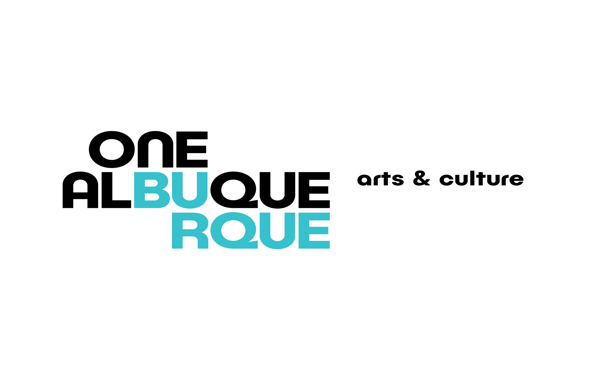 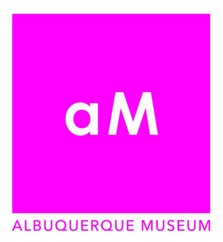 Albuquerque Museum Board of TrusteesMEETING AGENDAWednesday, February 8, 2023, 11:30 a.m. – 1:00 p.m.Albuquerque Museum AuditoriumCall to Order, and Authorization to RecordPublic CommentApproval of Board Meeting MinutesDecember 14, 2022Appointment of the Nominating Committee for 2022-2023 OfficersReport on the American Alliance of Museums reaccreditation status, Andrew ConnorsMuseum Director Report, Andrew ConnorsCurators ReportsAlbuquerque Museum Foundation Report, Andrew RodgersAdjournNext Regular Meeting – April 12, 2023,    11:30 a.m. – 1:00 p.m.